        Руководствуясь Бюджетным кодексом РТ, ст.79 Устава муниципального образования Курналинское сельское поселение Алексеевского муниципального района  Республики Татарстан Совет Курналинского сельского поселения Алексеевского муниципального района Республики Татарстан решил:1. Утвердить основные характеристики бюджета Курналинского сельского поселения Алексеевского муниципального района Республики Татарстан  на 2024 год:1.1 прогнозируемый общий объем доходов бюджета Курналинского сельского поселения Алексеевского муниципального района Республики Татарстан в сумме  1884,2 тыс. рублей;1.2 общий объем расходов бюджета Курналинского сельского поселения Алексеевского муниципального района Республики Татарстан в сумме  1884,2  тыс. рублей.1.3  дефицит бюджета Курналинского сельского поселения Алексеевского муниципального района Республики Татарстан на 2024 год равен нулю.2. Утвердить основные характеристики бюджета Курналинского сельского поселения Алексеевского муниципального района Республики Татарстан на плановый период 2025 и 2026 годов:2.1 прогнозируемый общий объем доходов бюджета Курналинского сельского поселения Алексеевского муниципального района Республики Татарстан на 2025 год в сумме 1923,2 тыс. рублей и на 2026 год в сумме 1964,8 тыс. рублей;2.2 общий объем расходов бюджета Курналинского сельского поселения Алексеевского муниципального района Республики Татарстан:- на 2025 год в сумме 1923,2 тыс. рублей, в том числе условно утвержденные расходы в сумме  48,1 тыс. рублей;- на 2026 год в сумме  1964,8 тыс. рублей, в том числе условно утвержденные расходы в сумме  98,3 тыс. рублей.2.3 дефицит бюджета Курналинского сельского поселения Алексеевского муниципального района Республики Татарстан на 2025 год и на 2026 год равен нулю. 3.Утвердить источники финансирования дефицита бюджета Курналинского сельского поселения Алексеевского муниципального района Республики Татарстан на 2024 год и на плановый период 2025 и 2026 годов согласно приложению № 1 к настоящему Решению. 4. Утвердить по состоянию на 1 января 2025 года: верхний предел муниципального внутреннего долга Курналинского сельского поселения Алексеевского муниципального района Республики Татарстан с нулевым значением, в том числе верхний предел по муниципальным гарантиям Курналинского сельского поселения Алексеевского муниципального района Республики Татарстан с нулевым значением.5. Утвердить по состоянию на 1 января 2026 года:верхний предел муниципального внутреннего долга Курналинского сельского поселения Алексеевского муниципального района Республики Татарстан с нулевым значением, в том числе верхний предел по муниципальным гарантиям Курналинского сельского поселения Алексеевского муниципального района Республики Татарстан с нулевым значением.6. Утвердить по состоянию на 1 января 2027 года: верхний предел муниципального внутреннего долга Курналинского сельского поселения Алексеевского муниципального района Республики Татарстан с нулевым значением, в том числе верхний предел по муниципальным гарантиям Курналинского сельского поселения Алексеевского муниципального района Республики Татарстан с нулевым значением.7. Учесть в бюджете Курналинского сельского поселения Алексеевского муниципального района Республики Татарстан  прогнозируемые объемы доходов на 2024 год и на плановый период 2025 и 2026 годов согласно приложению № 2 к настоящему Решению.8. Утвердить распределение бюджетных ассигнований по разделам и подразделам, целевым статьям группам видов расходов классификации расходов бюджета на 2024 год и на плановый период 2025 и 2026 годов согласно приложению № 3 к настоящему Решению.9. Утвердить ведомственную структуру расходов бюджета Курналинского сельского поселения Алексеевского муниципального Республики Татарстан на 2024 год и на плановый период 2025 и 2026 годов согласно приложению № 4 к настоящему Решению. 10. Утвердить объем дотаций на выравнивание бюджетной обеспеченности поселений на 2024 год  в сумме 1436,3 тыс. рублей, на 2025 год в сумме 1474,9 тыс. рублей, на 2026 год в сумме 1516,4 тыс. рублей 11. Утвердить объем дотаций бюджетам поселений на поддержку мер по обеспечению сбалансированности бюджетов поселений на 2024 год  в сумме 3,7 тыс. рублей, на 2025 год в сумме 4,1  тыс. рублей, на 2026 год в сумме 1,2 тыс. рублей 12. Совет Курналинского сельского поселения Алексеевского муниципального района Республики Татарстан не вправе принимать в 2024 году  решения, приводящие к увеличению численности муниципальных служащих, а также работников органов муниципальной власти Курналинского сельского поселения Алексеевского муниципального района Республики Татарстан и муниципальных казенных учреждений Курналинского сельского поселения Алексеевского муниципального района Республики Татарстан, за исключением случаев принятия таких решений в связи с наделением органов муниципальной власти Курналинского сельского поселения Алексеевского муниципального района Республики Татарстан, муниципальных  казенных учреждений Курналинского сельского поселения Алексеевского муниципального района Республики Татарстан новыми функциями или полномочиями.13. Территориальное отделение Департамента казначейства Министерства финансов Республики Татарстан по Алексеевскому району осуществляет отдельные функции по исполнению бюджета Курналинского сельского поселения Алексеевского муниципального района Республики Татарстан в соответствии с заключенными соглашениями. 14. Остатки средств бюджета Курналинского сельского поселения Алексеевского муниципального района Республики Татарстан на 1 января 2024 года в объеме, не превышающем сумму остатка неиспользованных бюджетных ассигнований на оплату заключенных от имени Курналинского сельского поселения Алексеевского муниципального района Республики Татарстан муниципальных контрактов на поставку товаров, выполнение работ, оказание услуг, подлежащих в соответствии с условиями этих муниципальных контрактов оплате в 2023 году,  бюджетных ассигнований на предоставление субсидий юридическим лицам, предоставление которых в 2023 году осуществлялось в пределах суммы, необходимой для оплаты денежных обязательств получателей субсидий, источником финансового обеспечения которых являлись указанные субсидии, направляются в 2024 году на увеличение соответствующих бюджетных ассигнований на указанные цели в случае принятия Исполнительным комитетом Курналинского сельского поселения Алексеевского муниципального района Республики Татарстан соответствующего решения.        15. Настоящее  Решение вступает в силу с 1 января 2024 года.                                                         16. Разместить настоящее Решение  на сайте поселения на Портале муниципальных образований Республики Татарстан и  на информационном стенде в здании Совета Курналинского сельского поселения Алексеевского  муниципального района Республики Татарстан.                                            Глава Курналинского сельскогопоселения Алексеевского муниципального района,Председатель Совета     	                                                               Д.Б.Казакова      Приложение № 1                                           			      к Решению Курналинскогосельского поселения Алексеевского                         муниципального         района      Республики Татарстан      от                            № Таблица 1Источникифинансирования дефицита бюджетаКурналинского сельского поселения Алексеевского муниципального района Республики Татарстан на 2024 год                                                                                                        тыс.руб.      Таблица 2Источникифинансирования дефицита бюджета Курналинского сельского поселения Алексеевского муниципального района Республики Татарстан на 2025-2026 год                                                                                                                       тыс.рубТаблица 2СОВЕТКУРНАЛИНСКОГОСЕЛЬСКОГО ПОСЕЛЕНИЯАЛЕКСЕЕВСКОГО МУНИЦИПАЛЬНОГО РАЙОНА РЕСПУБЛИКИ ТАТАРСТАН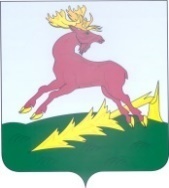 ТАТАРСТАН РЕСПУБЛИКАСЫАЛЕКСЕЕВСКМУНИЦИПАЛЬ РАЙОНЫНЫҢКӨРНӘЛЕ АВЫЛҖИРЛЕГЕ СОВЕТЫТАТАРСТАН РЕСПУБЛИКАСЫАЛЕКСЕЕВСКМУНИЦИПАЛЬ РАЙОНЫНЫҢКӨРНӘЛЕ АВЫЛҖИРЛЕГЕ СОВЕТЫРЕШЕНИЕ_______О бюджете Курналинскогосельского поселения Алексеевского муниципального района Республики Татарстан на 2024 год и на плановый период 2025 и 2026 годовРЕШЕНИЕ_______О бюджете Курналинскогосельского поселения Алексеевского муниципального района Республики Татарстан на 2024 год и на плановый период 2025 и 2026 годовс. Сухие Курналис. Сухие КурналиПРОЕКТКАРАР№ ПРОЕКТКАРАР№ Код показателяНаименование показателяСумма01 00 00 00 00 0000 000Источники внутреннего финансирования дефицита бюджета0,001 05 00 00 00 0000 000Изменения остатков средств на счетах  по учету средств бюджета0,001 05 00 00 00 0000 500Увеличение остатков средств бюджетов-1884,2 01 05 02 01 00 0000 500Увеличение прочих  остатков денежных средств бюджетов-1884,201 05 02 01 05 0000 510Увеличение прочих  остатков денежных средств бюджета Алексеевского муниципального района Республики Татарстан-1884,201 05 00 00 00 0000 600Уменьшение остатков средств бюджетов1884,201 05 02 01 00 0000 600Уменьшение прочих  остатков денежных средств бюджетов1884,201 05 02 01 05 0000 610Уменьшение прочих остатков денежных средств бюджета Алексеевского муниципального района Республики Татарстан1884,2Код показателяНаименование показателяСуммаСуммаКод показателяНаименование показателя2025 год2026 год01 00 00 00 00 0000 000Источники внутреннего финансирования дефицита бюджета0,00,001 05 00 00 00 0000 000Изменения остатков средств на счетах  по учету средств бюджета0,00,001 05 00 00 00 0000 500Увеличение остатков средств бюджетов-1923,2-1964,801 05 02 00 00 0000 500Увеличение прочих остатков средств бюджетов-1923,2-1964,801 05 02 01 00 0000 500Увеличение прочих  остатков денежных средств бюджетов-1923,2-1964,801 05 02 01 05 0000 510Увеличение прочих  остатков денежных средств бюджета Алексеевского муниципального района Республики Татарстан-1923,2-1964,801 05 00 00 00 0000 600Уменьшение остатков средств бюджетов1923,21964,801 05 02 00 00 0000 600Уменьшение прочих остатков средств бюджетов1923,21964,801 05 02 01 00 0000 600Уменьшение прочих  остатков денежных средств бюджетов1923,21964,801 05 02 01 05 0000 610Уменьшение прочих остатков денежных средств бюджета Алексеевского муниципального района Республики Татарстан1923,21964,8Приложение № 2к  Решению Совета Курналинскогосельского поселения Алексеевского муниципального района Республики Татарстанот                   № Приложение № 2к  Решению Совета Курналинскогосельского поселения Алексеевского муниципального района Республики Татарстанот                   № Объемы прогнозируемых доходов бюджета Курналинского сельского поселения Алексеевского муниципального района Республики Татарстан на 2024 год                                                                                                                             Таблица 1Объемы прогнозируемых доходов бюджета Курналинского сельского поселения Алексеевского муниципального района Республики Татарстан на 2024 год                                                                                                                             Таблица 1Объемы прогнозируемых доходов бюджета Курналинского сельского поселения Алексеевского муниципального района Республики Татарстан на 2024 год                                                                                                                             Таблица 1Объемы прогнозируемых доходов бюджета Курналинского сельского поселения Алексеевского муниципального района Республики Татарстан на 2024 год                                                                                                                             Таблица 1Объемы прогнозируемых доходов бюджета Курналинского сельского поселения Алексеевского муниципального района Республики Татарстан на 2024 год                                                                                                                             Таблица 1Объемы прогнозируемых доходов бюджета Курналинского сельского поселения Алексеевского муниципального района Республики Татарстан на 2024 год                                                                                                                             Таблица 1Объемы прогнозируемых доходов бюджета Курналинского сельского поселения Алексеевского муниципального района Республики Татарстан на 2024 год                                                                                                                             Таблица 1Объемы прогнозируемых доходов бюджета Курналинского сельского поселения Алексеевского муниципального района Республики Татарстан на 2024 год                                                                                                                             Таблица 1Объемы прогнозируемых доходов бюджета Курналинского сельского поселения Алексеевского муниципального района Республики Татарстан на 2024 год                                                                                                                             Таблица 1тыс.рублейтыс.рублейтыс.рублейНаименование Код доходаСуммаСуммаНАЛОГОВЫЕ И НЕНАЛОГОВЫЕ ДОХОДЫ1 00 00000 00 0000 000444,2444,2НАЛОГИ НА ПРИБЫЛЬ, ДОХОДЫ1 01 00000 00 0000 00010,2010,20Налог на доходы физических лиц1 01 02000 01 0000 11010,2010,20НАЛОГИ НА ИМУЩЕСТВО1 06 00000 00 0000 000434,0434,0Налог на имущество физических лиц1 06 01000 10 0000 110113,0113,0Земельный налог1 06 06000 10 0000 110321,0321,0БЕЗВОЗМЕЗДНЫЕ ПОСТУПЛЕНИЯ2 00 00000 00 0000 0001440,01440,0Безвозмездные поступления от других бюджетов бюджетной системы РФ2 02 00000 00 0000 0001440,01440,0Дотации бюджетам муниципальных образований2 0210000 00 0000 150 1440,01440,0ВСЕГО ДОХОДЫ1884,21884,2                                                                                                             Таблица 2Объемы прогнозируемых доходов бюджета Курналинского  сельского поселения Алексеевского муниципального района Республики Татарстан на плановый период  2025 и 2026 годов                                                                                                             Таблица 2Объемы прогнозируемых доходов бюджета Курналинского  сельского поселения Алексеевского муниципального района Республики Татарстан на плановый период  2025 и 2026 годов                                                                                                             Таблица 2Объемы прогнозируемых доходов бюджета Курналинского  сельского поселения Алексеевского муниципального района Республики Татарстан на плановый период  2025 и 2026 годов                                                                                                             Таблица 2Объемы прогнозируемых доходов бюджета Курналинского  сельского поселения Алексеевского муниципального района Республики Татарстан на плановый период  2025 и 2026 годов                                                                                                             Таблица 2Объемы прогнозируемых доходов бюджета Курналинского  сельского поселения Алексеевского муниципального района Республики Татарстан на плановый период  2025 и 2026 годов                                                                                                             Таблица 2Объемы прогнозируемых доходов бюджета Курналинского  сельского поселения Алексеевского муниципального района Республики Татарстан на плановый период  2025 и 2026 годов                                                                                                             Таблица 2Объемы прогнозируемых доходов бюджета Курналинского  сельского поселения Алексеевского муниципального района Республики Татарстан на плановый период  2025 и 2026 годов                                                                                                             Таблица 2Объемы прогнозируемых доходов бюджета Курналинского  сельского поселения Алексеевского муниципального района Республики Татарстан на плановый период  2025 и 2026 годов                                                                                                             Таблица 2Объемы прогнозируемых доходов бюджета Курналинского  сельского поселения Алексеевского муниципального района Республики Татарстан на плановый период  2025 и 2026 годов                                                                                                             Таблица 2Объемы прогнозируемых доходов бюджета Курналинского  сельского поселения Алексеевского муниципального района Республики Татарстан на плановый период  2025 и 2026 годов                                                                                                             Таблица 2Объемы прогнозируемых доходов бюджета Курналинского  сельского поселения Алексеевского муниципального района Республики Татарстан на плановый период  2025 и 2026 годов                                                                                                             Таблица 2Объемы прогнозируемых доходов бюджета Курналинского  сельского поселения Алексеевского муниципального района Республики Татарстан на плановый период  2025 и 2026 годов                                                                                                             Таблица 2Объемы прогнозируемых доходов бюджета Курналинского  сельского поселения Алексеевского муниципального района Республики Татарстан на плановый период  2025 и 2026 годов                                                                                                             Таблица 2Объемы прогнозируемых доходов бюджета Курналинского  сельского поселения Алексеевского муниципального района Республики Татарстан на плановый период  2025 и 2026 годов                                                                                                             Таблица 2Объемы прогнозируемых доходов бюджета Курналинского  сельского поселения Алексеевского муниципального района Республики Татарстан на плановый период  2025 и 2026 годовтыс.рублейтыс.рублейтыс.рублейНаименование Код доходаСуммаСуммаСуммаНаименование Код дохода202520262026НАЛОГОВЫЕ И НЕНАЛОГОВЫЕ ДОХОДЫ1 00 00000 00 0000 000444,2447,2447,2НАЛОГИ НА ПРИБЫЛЬ, ДОХОДЫ1 01 00000 00 0000 00010,210,210,2Налог на доходы физических лиц1 01 02000 01 0000 11010,2     10,2     10,2НАЛОГИ НА ИМУЩЕСТВО1 06 00000 00 0000 000434,0437,0437,0Налог на имущество физических лиц1 06 01000 10 0000 110113,0116,0116,0Земельный налог1 06 06000 10 0000 110321,0321,0321,0БЕЗВОЗМЕЗДНЫЕ ПОСТУПЛЕНИЯ2 00 00000 00 0000 0001479,0  1517,6  1517,6Безвозмездные поступления от других бюджетов бюджетной системы РФ2 02 00000 00 0000 0001479,01517,61517,6Дотации бюджетам муниципальных образований2 0210000 00 0000 150 1479,01517,61517,6ВСЕГО ДОХОДЫ1923,21964,81964,8                                                                           Приложение № 3                                                                           к Решению Совета                                                                            Курналинского                                                                           сельского поселения                                                                           Алексеевского муниципального района                                                                            Республики Татарстан                                                                           от                          №                                                                                                                                          Таблица 1Распределение бюджетных ассигнований по разделам и подразделам, целевым статьям, группам видов расходов классификации расходов бюджетаКурналинского сельского поселения Алексеевского муниципального района Республики Татарстан на 2024 год                                                                           Приложение № 3                                                                           к Решению Совета                                                                            Курналинского                                                                           сельского поселения                                                                           Алексеевского муниципального района                                                                            Республики Татарстан                                                                           от                          №                                                                                                                                          Таблица 1Распределение бюджетных ассигнований по разделам и подразделам, целевым статьям, группам видов расходов классификации расходов бюджетаКурналинского сельского поселения Алексеевского муниципального района Республики Татарстан на 2024 год                                                                           Приложение № 3                                                                           к Решению Совета                                                                            Курналинского                                                                           сельского поселения                                                                           Алексеевского муниципального района                                                                            Республики Татарстан                                                                           от                          №                                                                                                                                          Таблица 1Распределение бюджетных ассигнований по разделам и подразделам, целевым статьям, группам видов расходов классификации расходов бюджетаКурналинского сельского поселения Алексеевского муниципального района Республики Татарстан на 2024 год                                                                           Приложение № 3                                                                           к Решению Совета                                                                            Курналинского                                                                           сельского поселения                                                                           Алексеевского муниципального района                                                                            Республики Татарстан                                                                           от                          №                                                                                                                                          Таблица 1Распределение бюджетных ассигнований по разделам и подразделам, целевым статьям, группам видов расходов классификации расходов бюджетаКурналинского сельского поселения Алексеевского муниципального района Республики Татарстан на 2024 год                                                                           Приложение № 3                                                                           к Решению Совета                                                                            Курналинского                                                                           сельского поселения                                                                           Алексеевского муниципального района                                                                            Республики Татарстан                                                                           от                          №                                                                                                                                          Таблица 1Распределение бюджетных ассигнований по разделам и подразделам, целевым статьям, группам видов расходов классификации расходов бюджетаКурналинского сельского поселения Алексеевского муниципального района Республики Татарстан на 2024 год                                                                           Приложение № 3                                                                           к Решению Совета                                                                            Курналинского                                                                           сельского поселения                                                                           Алексеевского муниципального района                                                                            Республики Татарстан                                                                           от                          №                                                                                                                                          Таблица 1Распределение бюджетных ассигнований по разделам и подразделам, целевым статьям, группам видов расходов классификации расходов бюджетаКурналинского сельского поселения Алексеевского муниципального района Республики Татарстан на 2024 годтыс.рублейтыс.рублейНаименованиеРзПРЦСРВРсуммаОбщегосударственные вопросы01955,8Функционирование Главы муниципального образования0102446,5Руководство и управление в сфере установленных функций010299 0 00 00000446,5Глава муниципального образования010299 0 00 02030446,5Расходы на выплаты персоналу в целях обеспечения выполнения функций государственными (муниципальными) органами, казенными учреждениями, органами управления государственными внебюджетными фондами010299 0 00 02030100446,5Функционирование исполнительных органов0104486,3Центральный аппарат010499 0 00 02040486,3Расходы на выплаты персоналу в целях обеспечения выполнения функций государственными (муниципальными) органами, казенными учреждениями, органами управления государственными внебюджетными фондами 010499 0 00 02040100379,1Закупка товаров, работ и услуг для государственных (муниципальных) нужд010499 0 00 02040200102,4Уплата налога на имущество организаций и земельного налога010499 0 00 020408004,8Резервный фонд011115,0Резервный фонд исполнительного комитета 011199 0 00 0741115,0Иные бюджетные ассигнования011199 0 00 0741180015,0Другие общегосударственные вопросы01138,0Комплексная антикоррупционная программа Алексеевского муниципального района  Республики Татарстан на 2022-2026г011399 0 00 020431,0Закупка товаров, работ и услуг для государственных (муниципальных) нужд011399 0 00 020432001,0Уплата налога на имущество011399 0 00 029507,0Уплата налога на имущество организаций и земельного налога011399 0 00 029508007,0Жилищно-коммунальное хозяйство05184,2Уличное освещение0503Б1 0 00 78010 88,2Закупка товаров, работ и услуг для государственных (муниципальных) нужд0503Б1 0 00 7801020088,2Благоустройство0503Б1 0 00 7805063,0Закупка товаров, работ и услуг для государственных (муниципальных) нужд0503Б1 0 00 7805020063,0Уплата налога на имущество организаций и земельного налога0503Б1 0 00 7805080033,0Культура, кинематография08734,4Культура0801734,4Программа по профилактике терроризма и экстремизма в  Алексеевском муниципальном районе Республики Татарстан на 2019-2023года080106 3 00 0000 01,0Основное мероприятие «Профилактика терроризма и экстремизма»080106 3 01 0000 01,0Реализация программных мероприятий080106 3 01 1099 01,0Закупка товаров, работ и услуг для государственных (муниципальных) нужд080106 3 01 1099 02001,0Муниципальная программа "Развитие культуры в Алексеевском муниципальном районе Республики Татарстан на 2020-2025 годы"080108 000 0000 0733,4Основное мероприятие "Развитие клубных, концертных организаций и исполнительского искусства"080108 401 0000 0733,4Обеспечение деятельности клубов и культурно-досуговых центров080108 401 4409 1733,4Расходы на выплаты персоналу в целях обеспечения выполнения функций государственными (муниципальными) органами, казенными учреждениями, ор-ганами управления государст-венными внебюджетными фон-дами 080108 401 4409 1100       256,9Закупка товаров, работ и услуг для государственных (муниципальных) нужд080108 401 4409 1200475,5Уплата налога на имущество организаций и земельного налога080108 401 4409 18001,0Отрицательные трансферты011199 0 00 074112009,8Всего расходов1884,2Распределение бюджетных ассигнований по разделам и подразделам,                                                                                                                                      целевым статьям, группам видов расходов классификации расходов  бюджета                                                                                                   Курналинского сельского поселения  Алексеевского муниципального района Республики Татарстан на 2025-2026 годыРаспределение бюджетных ассигнований по разделам и подразделам,                                                                                                                                      целевым статьям, группам видов расходов классификации расходов  бюджета                                                                                                   Курналинского сельского поселения  Алексеевского муниципального района Республики Татарстан на 2025-2026 годыРаспределение бюджетных ассигнований по разделам и подразделам,                                                                                                                                      целевым статьям, группам видов расходов классификации расходов  бюджета                                                                                                   Курналинского сельского поселения  Алексеевского муниципального района Республики Татарстан на 2025-2026 годыРаспределение бюджетных ассигнований по разделам и подразделам,                                                                                                                                      целевым статьям, группам видов расходов классификации расходов  бюджета                                                                                                   Курналинского сельского поселения  Алексеевского муниципального района Республики Татарстан на 2025-2026 годыРаспределение бюджетных ассигнований по разделам и подразделам,                                                                                                                                      целевым статьям, группам видов расходов классификации расходов  бюджета                                                                                                   Курналинского сельского поселения  Алексеевского муниципального района Республики Татарстан на 2025-2026 годыРаспределение бюджетных ассигнований по разделам и подразделам,                                                                                                                                      целевым статьям, группам видов расходов классификации расходов  бюджета                                                                                                   Курналинского сельского поселения  Алексеевского муниципального района Республики Татарстан на 2025-2026 годыРаспределение бюджетных ассигнований по разделам и подразделам,                                                                                                                                      целевым статьям, группам видов расходов классификации расходов  бюджета                                                                                                   Курналинского сельского поселения  Алексеевского муниципального района Республики Татарстан на 2025-2026 годыРаспределение бюджетных ассигнований по разделам и подразделам,                                                                                                                                      целевым статьям, группам видов расходов классификации расходов  бюджета                                                                                                   Курналинского сельского поселения  Алексеевского муниципального района Республики Татарстан на 2025-2026 годыРаспределение бюджетных ассигнований по разделам и подразделам,                                                                                                                                      целевым статьям, группам видов расходов классификации расходов  бюджета                                                                                                   Курналинского сельского поселения  Алексеевского муниципального района Республики Татарстан на 2025-2026 годыРаспределение бюджетных ассигнований по разделам и подразделам,                                                                                                                                      целевым статьям, группам видов расходов классификации расходов  бюджета                                                                                                   Курналинского сельского поселения  Алексеевского муниципального района Республики Татарстан на 2025-2026 годыРаспределение бюджетных ассигнований по разделам и подразделам,                                                                                                                                      целевым статьям, группам видов расходов классификации расходов  бюджета                                                                                                   Курналинского сельского поселения  Алексеевского муниципального района Республики Татарстан на 2025-2026 годыРаспределение бюджетных ассигнований по разделам и подразделам,                                                                                                                                      целевым статьям, группам видов расходов классификации расходов  бюджета                                                                                                   Курналинского сельского поселения  Алексеевского муниципального района Республики Татарстан на 2025-2026 годыРаспределение бюджетных ассигнований по разделам и подразделам,                                                                                                                                      целевым статьям, группам видов расходов классификации расходов  бюджета                                                                                                   Курналинского сельского поселения  Алексеевского муниципального района Республики Татарстан на 2025-2026 годыРаспределение бюджетных ассигнований по разделам и подразделам,                                                                                                                                      целевым статьям, группам видов расходов классификации расходов  бюджета                                                                                                   Курналинского сельского поселения  Алексеевского муниципального района Республики Татарстан на 2025-2026 годыРаспределение бюджетных ассигнований по разделам и подразделам,                                                                                                                                      целевым статьям, группам видов расходов классификации расходов  бюджета                                                                                                   Курналинского сельского поселения  Алексеевского муниципального района Республики Татарстан на 2025-2026 годыРаспределение бюджетных ассигнований по разделам и подразделам,                                                                                                                                      целевым статьям, группам видов расходов классификации расходов  бюджета                                                                                                   Курналинского сельского поселения  Алексеевского муниципального района Республики Татарстан на 2025-2026 годыРаспределение бюджетных ассигнований по разделам и подразделам,                                                                                                                                      целевым статьям, группам видов расходов классификации расходов  бюджета                                                                                                   Курналинского сельского поселения  Алексеевского муниципального района Республики Татарстан на 2025-2026 годыРаспределение бюджетных ассигнований по разделам и подразделам,                                                                                                                                      целевым статьям, группам видов расходов классификации расходов  бюджета                                                                                                   Курналинского сельского поселения  Алексеевского муниципального района Республики Татарстан на 2025-2026 годыРаспределение бюджетных ассигнований по разделам и подразделам,                                                                                                                                      целевым статьям, группам видов расходов классификации расходов  бюджета                                                                                                   Курналинского сельского поселения  Алексеевского муниципального района Республики Татарстан на 2025-2026 годыРаспределение бюджетных ассигнований по разделам и подразделам,                                                                                                                                      целевым статьям, группам видов расходов классификации расходов  бюджета                                                                                                   Курналинского сельского поселения  Алексеевского муниципального района Республики Татарстан на 2025-2026 годыРаспределение бюджетных ассигнований по разделам и подразделам,                                                                                                                                      целевым статьям, группам видов расходов классификации расходов  бюджета                                                                                                   Курналинского сельского поселения  Алексеевского муниципального района Республики Татарстан на 2025-2026 годытыс.рублейтыс.рублейНаименованиеРзПРЦСРВРсуммасуммаНаименованиеРзПРЦСРВР2025 г2026 гОбщегосударственные вопросы01984,01013,0Функционирование Главы муниципального образования0102446,5446,5Руководство и управление в сфере установленных функций010299 0 00 00000  446,5446,5Глава муниципального образования010299 0 00 02030446,5446,5Расходы на выплаты персоналу в целях обеспечения выполнения функций государственными (муниципальными) органами, казенными учреждениями, органами управления государственными внебюджетными фондами010299 0 00 02030100446,5446,5Функционирование исполнительных органов0104514,5543,5Центральный аппарат010499 0 00 02040514,5543,5Расходы на выплаты персоналу в целях обеспечения выполнения функций государственными (муниципальными) органами, казенными учреждениями, органами управления государственными внебюджетными фондами010499 0 00 02040100379,1379,1 Закупка товаров, работ и услуг для государственных (муниципальных) нужд010499 0 00 02040200130,6159,6Уплата  прочих налогов,сборов и иных платежей010499 0 00 020408004,84,8Резервный фонд011115,015,0Резервный фонд исполнительного комитета 011199 0 00 0741115,015,0Иные бюджетные ассигнования011199 0 00 0741180015,015,0Другие общегосударственные вопросы01138,08,0Комплексная антикоррупционная программа Алексеевского муниципального района  Республики Татарстан на 2022-2026 годы011399 0 00 020431,01,0Закупка товаров, работ и услуг для государственных (муниципальных) нужд011399 0 00 020432001,01,0Уплата налога на имущество011399 0 00 029507,07,0Уплата налога на имущество организаций и земельного налога011399 0 00 029508007,07,0Жилищно-коммунальное хозяйство05187,0190,0Уличное освещение0503Б1 0 00 7801091,094,0Закупка товаров, работ и услуг для государственных (муниципальных) нужд0503Б1 0 00 78010200Благоустройство0503Б1 000 7805063,063,0Закупка товаров, работ и услуг для государственных (муниципальных) нужд0503Б1 0 00 7805020063,063,0Уплата налога на имущество организаций и земельного налога0503Б1 0 00 78050800   33,0  33,0Культура, кинематография08  693,9650,7Культура0801693,9650,7Программа по профилактике терроризма и экстремизма в  Алексеевском муниципальном районе Республики Татарстан на 2019-2025г080106 30000 0001,01,0Основное мероприятие «Профилактика терроризма и экстремизма»080106 3 010000 01,01,0Реализация программных мероприятий080106 3 011099 01,01,0Закупка товаров, работ и услуг для государственных (муниципальных) нужд080106 3 011099 02001,01,0Муниципальная программа "Развитие культуры в Алексеевском муниципальном районе Республики Татарстан" на 2020-2025годы080108 000 0000 0692,9649,7Основное мероприятие "Развитие клубных, концертных организаций и исполнительского искусства"080108 401 0000 0692,9649,7Обеспечение деятельности клубов и культурно-досуговых центров080108 401 4409 1692,9649,7Расходы на выплаты персоналу в целях обеспечения выполнения функций государственными (муниципальными) органами, казенными учреждениями, ор-ганами управления государст-венными внебюджетными фон-дами 080108 401 4409 1100256,9256,9Закупка товаров, работ и услуг для государственных(муниципальных) нужд (без условно утвержденных расходов )080108 401 4409 1200435,0391,8Уплата налога на имущество организаций и земельного налога080108 401 4409 18001,01,0Отрицательные трансферты011199 0 00 0741120010,212,8Всего расходов (без условно утвержденных расходов)1875,11866,5                                                             Приложение № 4                                                                к решению Совета                                                          Курналинского                                                                 сельского поселения                                                      Алексеевского                                                                        муниципального района                                                                    Республики Татарстан                                                                от                № Таблица 1Ведомственная структура расходов бюджета Курналинского сельского поселения Алексеевского муниципального района Республики Татарстан на 2024 год                                                             Приложение № 4                                                                к решению Совета                                                          Курналинского                                                                 сельского поселения                                                      Алексеевского                                                                        муниципального района                                                                    Республики Татарстан                                                                от                № Таблица 1Ведомственная структура расходов бюджета Курналинского сельского поселения Алексеевского муниципального района Республики Татарстан на 2024 год                                                             Приложение № 4                                                                к решению Совета                                                          Курналинского                                                                 сельского поселения                                                      Алексеевского                                                                        муниципального района                                                                    Республики Татарстан                                                                от                № Таблица 1Ведомственная структура расходов бюджета Курналинского сельского поселения Алексеевского муниципального района Республики Татарстан на 2024 год                                                             Приложение № 4                                                                к решению Совета                                                          Курналинского                                                                 сельского поселения                                                      Алексеевского                                                                        муниципального района                                                                    Республики Татарстан                                                                от                № Таблица 1Ведомственная структура расходов бюджета Курналинского сельского поселения Алексеевского муниципального района Республики Татарстан на 2024 год                                                             Приложение № 4                                                                к решению Совета                                                          Курналинского                                                                 сельского поселения                                                      Алексеевского                                                                        муниципального района                                                                    Республики Татарстан                                                                от                № Таблица 1Ведомственная структура расходов бюджета Курналинского сельского поселения Алексеевского муниципального района Республики Татарстан на 2024 год                                                             Приложение № 4                                                                к решению Совета                                                          Курналинского                                                                 сельского поселения                                                      Алексеевского                                                                        муниципального района                                                                    Республики Татарстан                                                                от                № Таблица 1Ведомственная структура расходов бюджета Курналинского сельского поселения Алексеевского муниципального района Республики Татарстан на 2024 год                                                             Приложение № 4                                                                к решению Совета                                                          Курналинского                                                                 сельского поселения                                                      Алексеевского                                                                        муниципального района                                                                    Республики Татарстан                                                                от                № Таблица 1Ведомственная структура расходов бюджета Курналинского сельского поселения Алексеевского муниципального района Республики Татарстан на 2024 годтыс.руб.НаименованиеВедомствоРзПРЦСРВРСумма Исполком Курналинского сельского поселения Алексеевского муниципального района Республики Татарстан539Общегосударственные вопросы539001955,8Функционирование Главы муниципального образования5390102446,5Руководство и управление в сфере установленных функций539010299 0 00 00000446,5Глава муниципального образования539010299 0 00 02030446,5Выполнение функций органами местного самоуправления 539010299 0 000 2030   446,5Функционирование исполнительных органов5390104   486,3Центральный аппарат539010499 0 00 02040486,3Расходы на выплаты персоналу в целях обеспечения выполнения функций государственными (муниципальными) органами, казенными учреждениями, органами управления государственными внебюджетными фондами 539010499 0 00 02040100    379,1Закупка товаров, работ и услуг для государственных (муниципальных) нужд539010499 0 00 02040200102,4Уплата налога на имущество организаций и земельного налога539010499 0 00 020408004,8Резервные фонды539011115,0Резервный фонд исполнительного комитета 539011199 0 00 0741115,0Прочие расходы539011199 0 00 0741180015,0Другие общегосударственные вопросы5390113    8,0Комплексная антикоррупционная программа Алексеевского муниципального района 2015-2022годы539010499 0 00 02043    1,0Закупка товаров, работ и услуг для государственных (муниципальных) нужд539010499 0 00 020432001,0Уплата налога на имущество 539011399 0 00 029507,0Уплата налога на имущество организаций и земельного налога539011399000029508007,0Жилищно-коммунальное хозяйство53905184,2Уличное освещение5390503Б1 000 7801088,2Закупка товаров, работ и услуг для государственных (муниципальных) нужд5390503Б1 000 7801020088,2Благоустройство5390503Б1 000 7805063,0Закупка товаров, работ и услуг для государственных (муниципальных) нужд5390503Б1 000 7805020063,0Прочие мероприятия по благоустройству5390503Б1 000 78050800     33,0Культура, кинематография53908    734,4Культура5390801734,4Программа по профилактике терроризма и экстремизма в  Алексеевском муниципальном районе Республики Татарстан на 2019-2023 года539080106 300 000001,0Основное мероприятие «Профилактика терроризма и экстремизма»539080106 301000001,0Реализация программных мероприятий539080106 301109901,0Закупка товаров, работ и услуг для государственных (муниципальных) нужд539080106 301109902001,0Муниципальная программа «Развитие культуры в Алексеевском муниципальном районе Республики Татарстан »539080108 000 00000733,4Основное мероприятие «Развитие клубных, концертных организаций и исполнительского искусства»53908010840100000733,4Обеспечение деятельности клубов и культурно-досуговых центров53908010840144091733,4Расходы на выплаты персоналу в целях обеспечения выполнения функций государственными (муниципальными) органами, казенными учреждениями, ор-ганами управления государст-венными внебюджетными фон-дами 539080108 401 4409 1100256,9Закупка товаров, работ и услуг для государственных (муниципальных) нужд539080108 401 4409 1200475,5Уплата налога на имущество организаций и земельного налога539080108 401 4409 18001,0Отрицательные трансферты011199 0 00 07411200     9,8Всего расходов1884,2Таблица 2Ведомственная структура расходов бюджетаТаблица 2Ведомственная структура расходов бюджетаТаблица 2Ведомственная структура расходов бюджетаТаблица 2Ведомственная структура расходов бюджетаТаблица 2Ведомственная структура расходов бюджетаТаблица 2Ведомственная структура расходов бюджетаТаблица 2Ведомственная структура расходов бюджетаТаблица 2Ведомственная структура расходов бюджетаКурналинского сельского поселения Алексеевского муниципального района Республики Татарстан на 2025 - 2026 годКурналинского сельского поселения Алексеевского муниципального района Республики Татарстан на 2025 - 2026 годКурналинского сельского поселения Алексеевского муниципального района Республики Татарстан на 2025 - 2026 годКурналинского сельского поселения Алексеевского муниципального района Республики Татарстан на 2025 - 2026 годКурналинского сельского поселения Алексеевского муниципального района Республики Татарстан на 2025 - 2026 годКурналинского сельского поселения Алексеевского муниципального района Республики Татарстан на 2025 - 2026 годКурналинского сельского поселения Алексеевского муниципального района Республики Татарстан на 2025 - 2026 годКурналинского сельского поселения Алексеевского муниципального района Республики Татарстан на 2025 - 2026 годтыс.рублейтыс.рублейтыс.рублейтыс.рублейтыс.рублейтыс.рублейтыс.рублейтыс.рублейНаименованиеВедомствоР3ПРЦСРВРСумма на годСумма на годНаименованиеВедомствоР3ПРЦСРВР2025 г2026 гИсполком Курналинского сельского поселения Алексеевского муниципального района Республики ТатарстанОбщегосударственные вопросы53901984,01013,0Функционирование Главы муниципального образования5390102446,5446,5Руководство и управление в сфере установленных функций539010299 0 00 00000446,5446,%Глава муниципального образования539010299 0 00 02030446,5446,5Выполнение функций органами местного самоуправления53901 0499 0 00 02030100446,5   446,5Функционирование исполнительных органов   514,5   543,5Центральный аппарат539010499 0 00 02040514,5543,5Расходы на выплаты персоналу в целях обеспечения выполнения функций государственными (муниципальными) органами, казенными учреждениями, органами управления государственными внебюджетными фондами 539010499 0 00 0240100379,1379,1Закупка товаров, работ и услуг для государственных (муниципальных) нужд539010499 0 00 02040200130,6159,6Уплата налога на имущество организаций и земельного налога539010499 0 00 020408004,84,8Резервные фонды539011115,015,0Резервный фонд исполнительного комитета 539011199 0 00 0741115,015,0Прочие расходы539011199 0 00 0741180015,015,0Другие общегосударственные вопросы53901138,08,0Комплексная антикоррупционная программа Алексеевского муниципального района Республики Татарстан539011399 0 00 020431,01,0Закупка товаров, работ и услуг для государственных (муниципальных) нужд539011399 0 00 020432001,01,0Уплата налога на имущество 539011399 0 00 02950     7,07,0Уплата налога на имущество организаций и земельного налога539011399 0 00 029508007,07,0Жилищно-коммунальное хозяйство53905187,0190,0Уличное освещение5390503Б1 000 7801091,094,0Закупка товаров, работ и услуг для государственных (муниципальных) нужд5390503Б1 000 7801020091,094,0Благоустройство5390503Б10007805063,063,0Закупка товаров, работ и услуг для государственных (муниципальных) нужд5390503Б1 000 78050200    63,0    63,0Прочие мероприятия по благоустройству5390503Б1 000 78050800    33,033,0Культура, кинематография53908693,9650,7Культура5390801693,9650,7Программа по профилактике терроризма и экстремизма в  Алексеевском муниципальном районе Республики Татарстан на 2019-2023 года539080106300000001,01,0Программа по профилактике терроризма и экстремизма в  Алексеевском муниципальном районе Республики Татарстан на 2019-2023 года539080106301000001,01,0Основное мероприятие «Профилактика терроризма и экстремизма»539080106301109901,01,0Реализация программных мероприятий539080106301109902001,01,0Муниципальная программа «Развитие культуры в Алексеевском муниципальном районе Республики Татарстан на 2020-2025гг»5390801 08 000 00000692,9649,7Основное мероприятие «Развитие клубных, концертных организаций и исполнительского искусства»53908010840100000692,9649,7Обеспечение деятельности клубов и культурно-досуговых центров5390801 0840144091692,9649,7Расходы на выплаты персоналу в целях обеспечения выполнения функций государственными (муниципальными) органами, казенными учреждениями, органами управления государст-венными внебюджетными фондами 53908010840144091100256,9256,9Закупка товаров, работ и услуг для государственных (муниципальных) нужд (без условно утвержденных расходов)539080108 401 4409 1200435,0391,8Уплата налога на имущество организаций и земельного налога539080108 401 4409 18001,01,0Отрицательные трансферты011199 0 00 0741120010,212,8Всего расходов 1875,11866,5